OBJEDNÁVKA čObjednatel:DOPRAVNÍ PODNIK měst Mostu a Litvínova, a. s .tř. Budovatelů 1395/23 434 01 MostIČ: 62242504 Číslo účtu: Vystavil: Telefon: E-mail:Fax :DIC: CZ62242504 OJOl.01.213-00196/17Dodavatel:SKD TRADE, a.s.Kolbenova 917/5d 190 00 Praha IČ: 15269507Datum: 03.10.2017DIC: CZ15269507Doprava:Termín dodání:dodavatel 20.12.2017TextMnožství MJ Cena/MJObjednáváme u vás dle nabídky:převinutí kotev trakčního motoru TE 022 s výměnou komutátoruDěkujemeŘeditel akciové společnosti/>i	v7~TT~T~—	__«.ist I.;,.	: •* / <</.vrrí~:\'r- ;./T	! Celkem (CZK):	175,160.00Potvrzujeme Vaši objednávku   Datum: 04/10/17SKD TRADE, 8A7 917/5Ó, 190 00 Praha. „2K9507 ÍTOŮ.lJFaktura musí obsahovat číslo objednávky, v opačném případe nebude faktura zaplacena.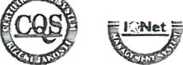 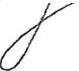 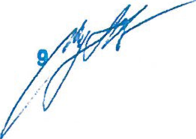 